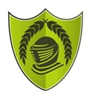 Gusford Primary School Curriculum Information Year 3 – Spring 2